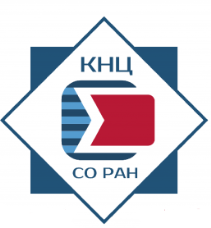 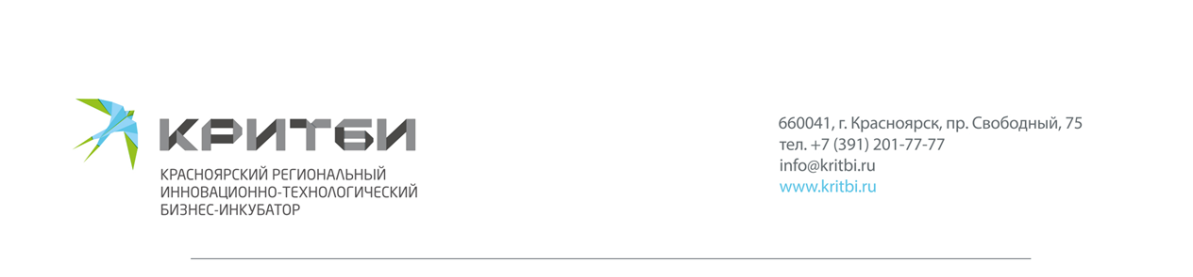 Сменные фильтры из нановолокон для масок-респираторов защитят от вирусовМолодые ученые ФИЦ «Красноярский научный центр СО РАН» придумали сменные фильтры из нановолокон для масок-респираторов, которые задерживают инфекционные частицы размером менее 100 нанометров. Самоочищающиеся фильтры для масок делают в виде витражной структуры, которая не пропустит вирусы и обеспечит защиту органов дыхания на 99%. Фильтр из нановолокон, соединенных с металлической микросеткой, помещается в маску-респиратор. Это позволяет проводить по ней электрический импульс, что очищает поверхность мембраны. Для подачи электричества в фильтре размещен нагревательный элемент, работающий при напряжении в 5 вольт. Сам же фильтр отличается нанопористостью и микронной толщиной пористого слоя, что дает ему возможность задерживать мельчайшие частицы и не создавать при этом большого сопротивления дыханию. Проект под руководством аспирантки, младшей научной сотрудницы Красноясркого научного центра СО РАН Айрааны Куулар получил 500 тысяч рублей на конкурсе «Умник» Фонда содействия инновациям. «Большинство аэрозольных фильтров конкурентов способны задерживать частицы размером 2,5 микрометра. Однако такие фильтры не препятствуют прохождению частиц с меньшими диаметрами, например, вирусов или сажи. Именно поэтому возникла идея создания нашей разработки, способной задерживать частицы размером менее 100 нанометров. Такая маска станет отличным средством защиты для врачей и пациентов не только в период гриппа и острых вирусных инфекций, но и для шахтеров, которые постоянно нуждаются в респираторной защите», – рассказала куратор проекта Айраана Куулар.На данный момент исследователи под руководством кандидата технических наук, доцента Сибирского федерального университета, ведущего инженера отдела молекулярной электроники КНЦ СО РАН Михаила Симунина создали первую партию инновационных фильтров. Авторы уже получили патент на промышленный образец изобретения. В будущем разработку планируется предложить для производства таким компаниям как «Бриз-Кама», «Респираторный комплекс», «Spirotek» и «PITTA MASK».«Данный проект – это отличный пример участия молодежи в крупнейших проектах в области фундаментальных и прикладных исследований. В результате работы научного коллектива мы получим востребованный продукт, который направлен на решение конкретных задач и обладает потенциалом для внедрения на нашем рынке. Эта одна из важных задач, чтобы все проекты попадали в реальный сектор экономики», – говорит заместитель исполнительного директора КРИТБИ, выступающий официальным представителем Фонда содействия инновациям, Роман Арсентьев__Дополнительная информация для СМИ +7(913) 550-73-51, Мария Байкалова, специалистка по связям с общественностью ФИЦ КНЦ СО РАН+7(913) 448-92-90, Павел Мосин, начальник PR-отдела КРИТБИ